ҠАРАР                                                                              РЕШЕНИЕО повестке дня десятого заседания Совета сельского поселения Миякибашевский сельсовет муниципального района Миякинский район Республики Башкортостан третьего созываСовет сельского поселения Миякибашевский сельсовет муниципального района Миякинский район Республики Башкортостан  решил:включить в повестку десятого заседания Совета сельского поселения Миякибашевский сельсовет третьего созыва следующие вопросы:О состоянии сбора местных налогов в сельском поселении Миякибашевский сельсовет муниципального района Миякинский район Республики Башкортостан.Об уточнении бюджета сельского поселения Миякибашевский сельсовет муниципального района Миякинский район Республики Башкортостан на 2016 год.О противопожарной безопасности  на территории сельского поселения на зимний период 2016-2017 годов.О ходе выполнения решения Совета № 132 от 11.01.2013 г. Об утверждении плана мероприятий по оформлению бесхозяйного имущества в собственность сельского поселения Миякибашевский сельсовет муниципального района Миякинский район Республики Башкортостан.Об установлении календарного периода составления и утверждения проекта бюджета сельского поселения Миякибашевский сельсовет муниципального района Миякинский район Республики Башкортостан.Об  утверждении  основных направлений бюджетной и налоговой политики сельского поселения Миякибашевский сельсовет на 2017 год и на плановый период 2018 и 2019 годов.О предварительных итогах социально-экономического развития сельского поселения Миякибашевский сельсовет муниципального района Миякинский район Республики Башкортостан за 10 месяцев 2016 года и ожидаемые итоги социально-экономического развития за 2016 год.О прогнозе социально-экономического развития сельского поселения Миякибашевский сельсовет муниципального района Миякинский район Республики Башкортостан на 2017-2019 годы.О проекте решения о бюджете сельского поселения Миякибашевский сельсовет муниципального района Миякинский район Республики Башкортостан на 2017 и на плановый период 2018 и 2019 годов.О публичных слушаниях по проекту решения о бюджете сельского поселения Миякибашевский сельсовет муниципального района Миякинский район Республики Башкортостан на 2017 год и на плановый период 2018 и 2019 годов.Об утверждении Порядка организации и осуществления приема граждан депутатами Совета сельского поселения Миякибашевский сельсовет муниципального района Миякинский район Республики Башкортостан.Глава сельского поселения							Р.А. Аминевс. Анясево11.11.2016№ 71БАШКОРТОСТАН  РЕСПУБЛИКАҺЫМИӘКӘ РАЙОНЫМУНИЦИПАЛЬ РАЙОНЫНЫҢМИӘКӘБАШ АУЫЛ СОВЕТЫАУЫЛ БИЛӘМӘҺЕ СОВЕТЫ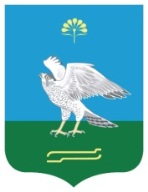 СОВЕТСЕЛЬСКОГО ПОСЕЛЕНИЯ МИЯКИБАШЕВСКИЙ СЕЛЬСОВЕТ  МУНИЦИПАЛЬНОГО РАЙОНАМИЯКИНСКИЙ РАЙОН РЕСПУБЛИКИ БАШКОРТОСТАН